  ANEXO 1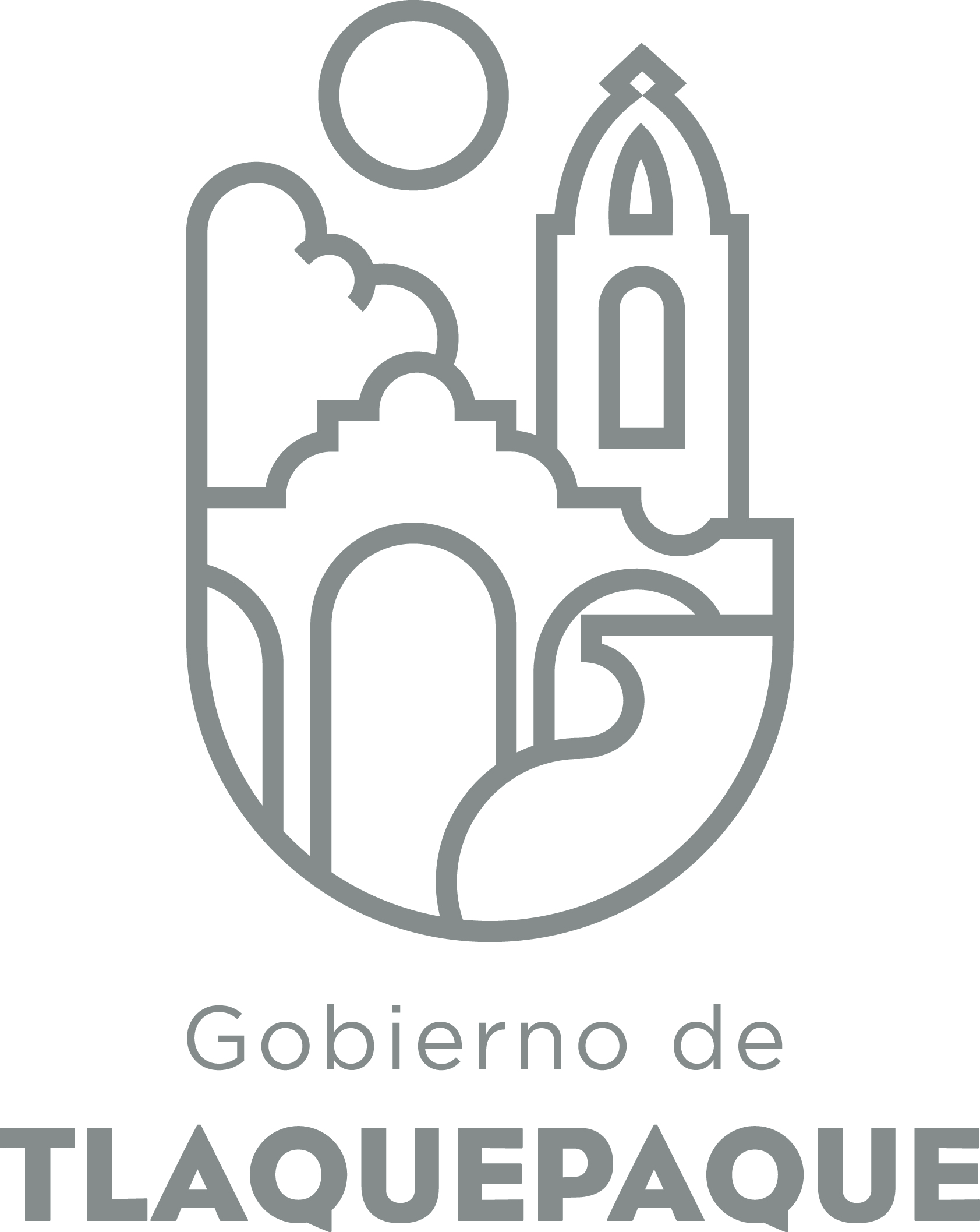 1.- DATOS GENERALESANEXO 22.- OPERACIÓN DE LA PROPUESTARecursos empleados para la realización del Programa/Proyecto/Servicio/Campaña (PPSC) DIRECCIÓN GENERAL DE POLÍTICAS PÚBLICASCARATULA PARA LA ELABORACIÓN DE PROYECTOS.A) Nombre del programa/proyecto/servicio/campaña   A) Nombre del programa/proyecto/servicio/campaña   A) Nombre del programa/proyecto/servicio/campaña   A) Nombre del programa/proyecto/servicio/campaña   Proyectos y  Convenios Deportivos   Proyectos y  Convenios Deportivos   Proyectos y  Convenios Deportivos   Proyectos y  Convenios Deportivos   Proyectos y  Convenios Deportivos   Proyectos y  Convenios Deportivos   EjeEje11B) Dirección o área responsableB) Dirección o área responsableB) Dirección o área responsableB) Dirección o área responsableDirección Administrativa Dirección Administrativa Dirección Administrativa Dirección Administrativa Dirección Administrativa Dirección Administrativa EstrategiaEstrategia1.61.6C) Problemática que atiende la propuesta C) Problemática que atiende la propuesta C) Problemática que atiende la propuesta C) Problemática que atiende la propuesta Optimizar el financiamiento de los programas,   impulsar la creación de nuevos espacios deportivos  y / o su remodelaciónOptimizar el financiamiento de los programas,   impulsar la creación de nuevos espacios deportivos  y / o su remodelaciónOptimizar el financiamiento de los programas,   impulsar la creación de nuevos espacios deportivos  y / o su remodelaciónOptimizar el financiamiento de los programas,   impulsar la creación de nuevos espacios deportivos  y / o su remodelaciónOptimizar el financiamiento de los programas,   impulsar la creación de nuevos espacios deportivos  y / o su remodelaciónOptimizar el financiamiento de los programas,   impulsar la creación de nuevos espacios deportivos  y / o su remodelaciónLínea de AcciónLínea de AcciónC) Problemática que atiende la propuesta C) Problemática que atiende la propuesta C) Problemática que atiende la propuesta C) Problemática que atiende la propuesta Optimizar el financiamiento de los programas,   impulsar la creación de nuevos espacios deportivos  y / o su remodelaciónOptimizar el financiamiento de los programas,   impulsar la creación de nuevos espacios deportivos  y / o su remodelaciónOptimizar el financiamiento de los programas,   impulsar la creación de nuevos espacios deportivos  y / o su remodelaciónOptimizar el financiamiento de los programas,   impulsar la creación de nuevos espacios deportivos  y / o su remodelaciónOptimizar el financiamiento de los programas,   impulsar la creación de nuevos espacios deportivos  y / o su remodelaciónOptimizar el financiamiento de los programas,   impulsar la creación de nuevos espacios deportivos  y / o su remodelaciónNo. de PP EspecialNo. de PP EspecialD) Ubicación Geográfica/Cobertura de Colonias D) Ubicación Geográfica/Cobertura de Colonias D) Ubicación Geográfica/Cobertura de Colonias D) Ubicación Geográfica/Cobertura de Colonias Polígonos de alta prioridad (ZAP)Polígonos de alta prioridad (ZAP)Polígonos de alta prioridad (ZAP)Polígonos de alta prioridad (ZAP)Polígonos de alta prioridad (ZAP)Polígonos de alta prioridad (ZAP)Vinc al PNDVinc al PNDE) Nombre del enlace o responsable E) Nombre del enlace o responsable E) Nombre del enlace o responsable E) Nombre del enlace o responsable José Antonio Ríos Montes, a.rioscomudetlaquepaque@gmail.com, 35627087/7088 José Antonio Ríos Montes, a.rioscomudetlaquepaque@gmail.com, 35627087/7088 José Antonio Ríos Montes, a.rioscomudetlaquepaque@gmail.com, 35627087/7088 José Antonio Ríos Montes, a.rioscomudetlaquepaque@gmail.com, 35627087/7088 José Antonio Ríos Montes, a.rioscomudetlaquepaque@gmail.com, 35627087/7088 José Antonio Ríos Montes, a.rioscomudetlaquepaque@gmail.com, 35627087/7088 Vinc al PEDVinc al PEDF) Objetivo específicoF) Objetivo específicoF) Objetivo específicoF) Objetivo específicoEspacios deportivos habilitadosEspacios deportivos habilitadosEspacios deportivos habilitadosEspacios deportivos habilitadosEspacios deportivos habilitadosEspacios deportivos habilitadosVinc al PMetDVinc al PMetDG) Perfil de la población atendida o beneficiariosG) Perfil de la población atendida o beneficiariosG) Perfil de la población atendida o beneficiariosG) Perfil de la población atendida o beneficiariosZAP ZAP ZAP ZAP ZAP ZAP ZAP ZAP ZAP ZAP H) Tipo de propuestaH) Tipo de propuestaH) Tipo de propuestaH) Tipo de propuestaH) Tipo de propuestaJ) No de BeneficiariosJ) No de BeneficiariosK) Fecha de InicioK) Fecha de InicioK) Fecha de InicioFecha de CierreFecha de CierreFecha de CierreFecha de CierreProgramaCampañaServicioProyectoProyectoHombresMujeresPermanente Permanente Permanente Permanente Permanente Permanente Permanente XX90006000FedEdoMpioxxxxI) Monto total estimadoI) Monto total estimadoI) Monto total estimado$18,000,000$18,000,000Fuente de financiamientoFuente de financiamientoA) Principal producto esperado (base para el establecimiento de metas) Tres espacios deportivos remodeladosTres espacios deportivos remodeladosTres espacios deportivos remodeladosTres espacios deportivos remodeladosTres espacios deportivos remodeladosB)Actividades a realizar para la obtención del producto esperadoIdentificación de las zonas de riesgo. Realización de anteproyectos. Creación del proyecto ejecutivo. Gestión de recursos estatales y federales. Supervisión de la obra. Identificación de las zonas de riesgo. Realización de anteproyectos. Creación del proyecto ejecutivo. Gestión de recursos estatales y federales. Supervisión de la obra. Identificación de las zonas de riesgo. Realización de anteproyectos. Creación del proyecto ejecutivo. Gestión de recursos estatales y federales. Supervisión de la obra. Identificación de las zonas de riesgo. Realización de anteproyectos. Creación del proyecto ejecutivo. Gestión de recursos estatales y federales. Supervisión de la obra. Identificación de las zonas de riesgo. Realización de anteproyectos. Creación del proyecto ejecutivo. Gestión de recursos estatales y federales. Supervisión de la obra. Indicador de Resultados vinculado al PMD según Línea de Acción Indicador vinculado a los Objetivos de Desarrollo Sostenible AlcanceCorto PlazoMediano PlazoMediano PlazoMediano PlazoLargo PlazoAlcanceXC) Valor Inicial de la MetaValor final de la MetaValor final de la MetaNombre del indicadorFormula del indicadorFormula del indicador0Tres espacios deportivos remodeladosTres espacios deportivos remodeladosEspacios deportivos remodelados o creados Clave de presupuesto determinada en Finanzas para la etiquetación de recursosClave de presupuesto determinada en Finanzas para la etiquetación de recursosClave de presupuesto determinada en Finanzas para la etiquetación de recursosCronograma Anual  de ActividadesCronograma Anual  de ActividadesCronograma Anual  de ActividadesCronograma Anual  de ActividadesCronograma Anual  de ActividadesCronograma Anual  de ActividadesCronograma Anual  de ActividadesCronograma Anual  de ActividadesCronograma Anual  de ActividadesCronograma Anual  de ActividadesCronograma Anual  de ActividadesCronograma Anual  de ActividadesCronograma Anual  de ActividadesD) Actividades a realizar para la obtención del producto esperado 201720172017201720172017201720172017201720172017D) Actividades a realizar para la obtención del producto esperado ENEFEBMZOABRMAYJUNJULAGOSEPOCTNOVDICIdentificación de las zonas de riesgo. XRealización de anteproyectos. XXCreación del proyecto ejecutivo. XXGestión de recursos estatales y federales. XXXXSupervisión de la obra.XXXXE) Recursos HumanosNúmero F) Recursos MaterialesNúmero/LitrosTipo de financiamiento del recursoTipo de financiamiento del recursoG) Recursos Financieros MontoE) Recursos HumanosNúmero F) Recursos MaterialesNúmero/LitrosProveeduría Fondo RevolventeG) Recursos Financieros MontoPersonal que participa en éste PPSC4 personas$522,798Vehículos empleados para éste PPSC1XMonto total del Recurso obtenido mediante el fondo REVOLVENTE que se destina a éste PPSC$534,798  Personal que participa en éste PPSC4 personas$522,798Combustible mensual que consumen los vehículos empleados para éste PPSC72 litrosXMonto total del Recurso obtenido mediante el fondo REVOLVENTE que se destina a éste PPSC$534,798  Personal que participa en éste PPSC4 personas$522,798Computadoras empleadas para éste PPSC4XXMonto total del Recurso obtenido mediante el fondo REVOLVENTE que se destina a éste PPSC$534,798  